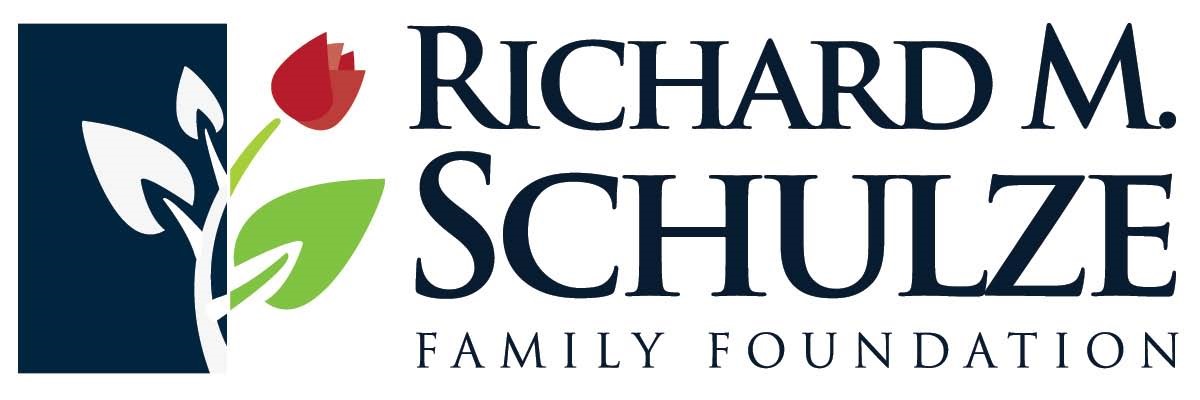 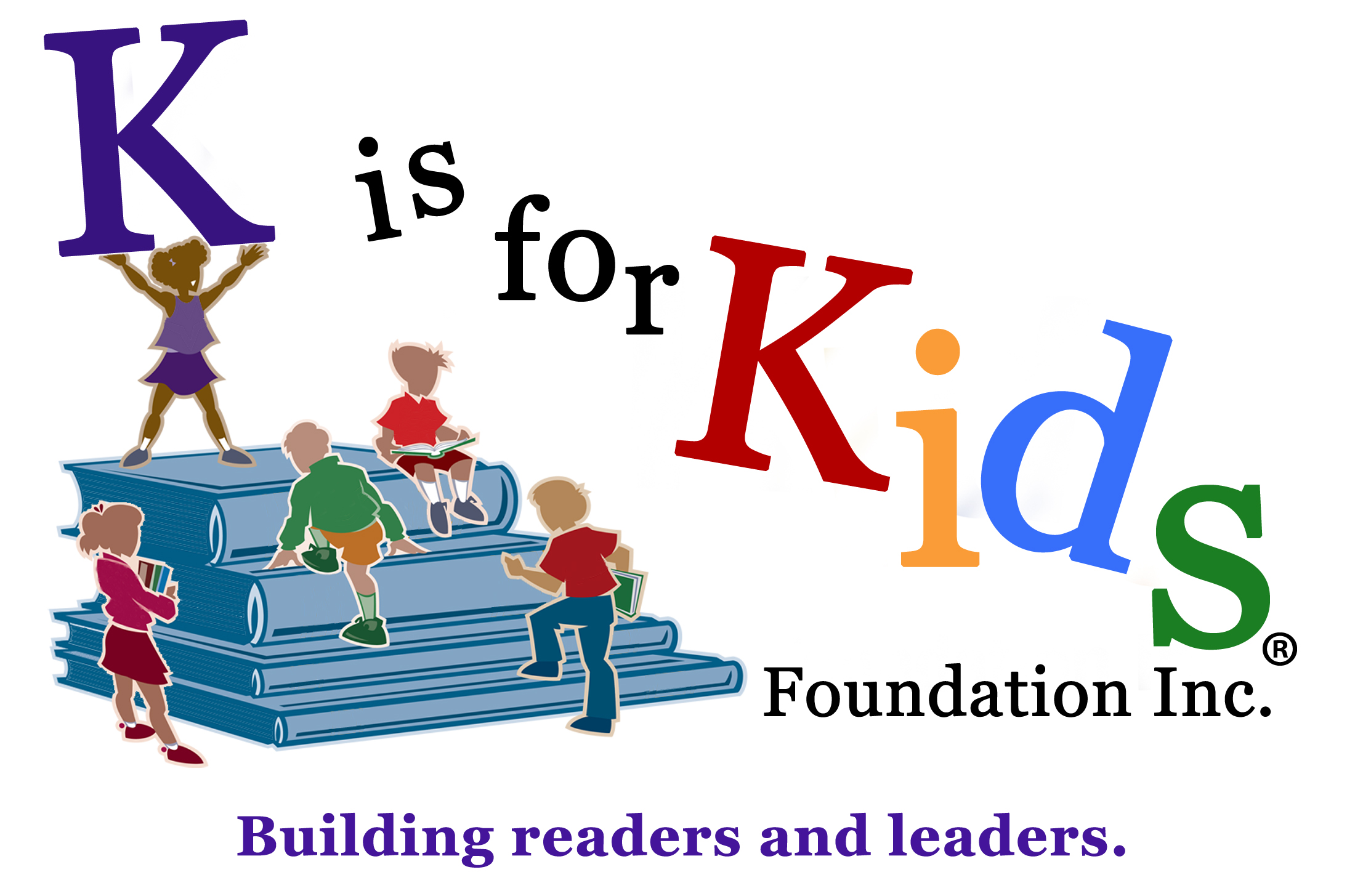 3rd Annual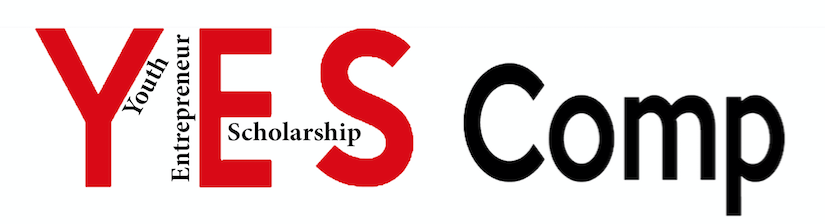 Do you dream of being an entrepreneur or creating your own company?The 4th Annual K is for Kids YES Comp - Young Entrepreneur Scholarship Competition - is an initiative by K is for Kids Foundation to foster your innovation and community involvement.The winner will receive a $1,000 scholarship to support their entrepreneurial passion. Runner-up receives $500, third place $250, and fourth place $100.The competition is open Collier County high school junior and senior students.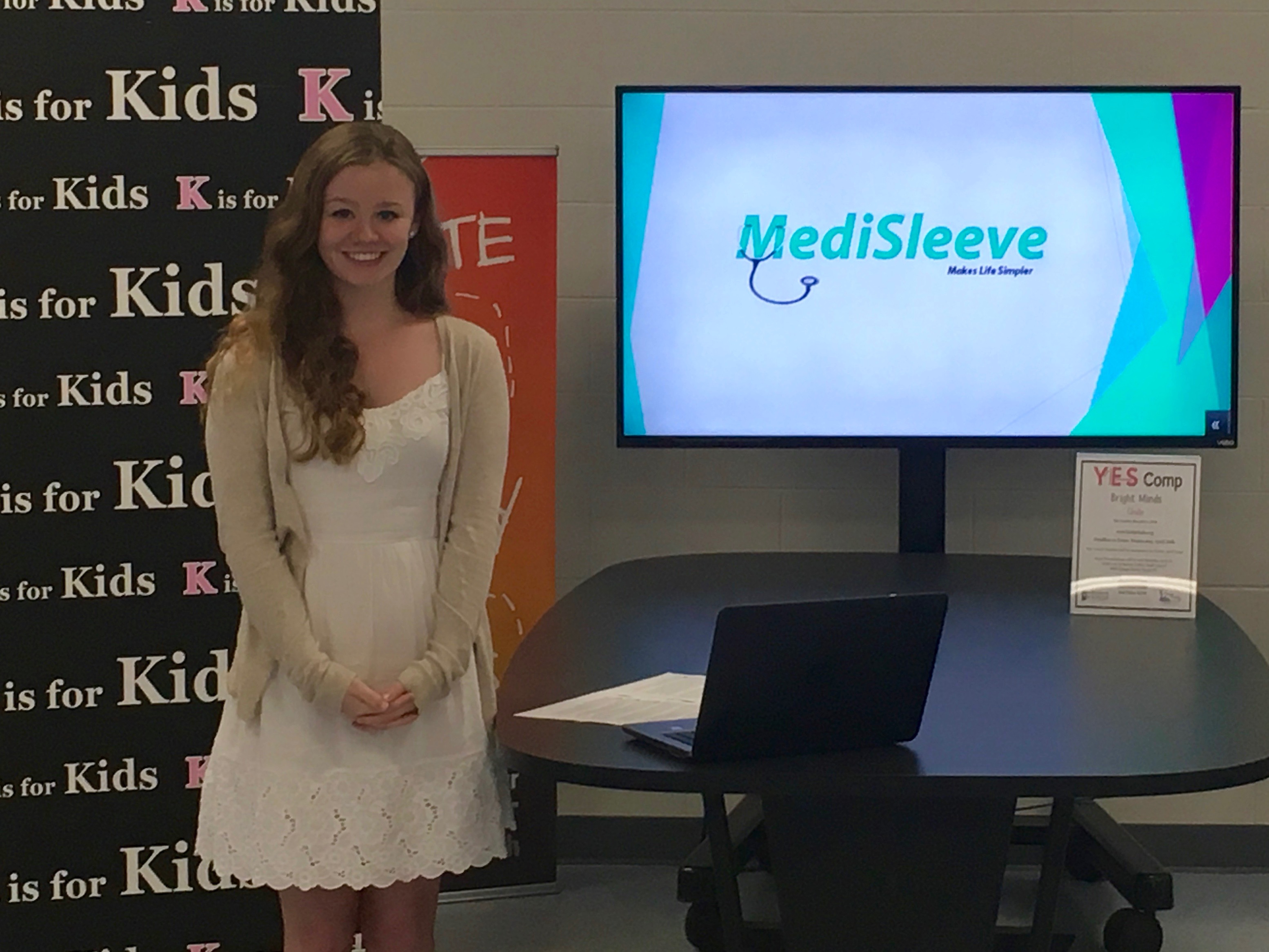 K is for Kids’ Young Entrepreneur Scholarship ApplicationSubmit the questionnaire and your business plan by midnight, Sat., APRIL 29thThe Annual K is for Kids Entrepreneur Scholarship Competition is an initiative by the K is for Kids Foundation to foster students’ innovation and community involvement.The competition’s goal is to help you develop and apply the skills you need to create your business, and how to pitch it to investors.Contestants may enter individually, with a partner, or team. First place will win a scholarship of $1,000 to support their entrepreneurial passion.  Second place will receive $500, third place $250 and fourth $100.

2016 Contest Timeline:Sat., May 29th: Contest entry deadline (by midnight)Sun., May 30th:  Four finalists will be notified by email and phone call. Sat., May 6th:  Presentations to be given at Barron Collier High School in the Innovation Room starting at 2:00 p.m.  Winners will be announced after and scholarship monies awarded.RulesStudents must be a junior or senior in any Collier County high schoolStudents must document their plan with a PowerPoint presentation & business planFor more information, visit email Karen@kisforkids.org or call/text 239.595.0077COMPLETE & EMAIL to:  Karen@kisforkids.orgIndividual Or Lead Student’s Name: _____________________________________________ D.O.B. ___________________    School: ___________________Grade: __________ GPA: ________Mobile phone no. ____________________ Email address _____________________________________List or circle below the entrepreneurial skill(s) and/or traits you possess. ___________________________________________________________________________________Examples: * Creative problem solving * Vision * Resilience * Resourcefulness  * Flexibility * TenacityAbility to utilize existing resources * Self-confident * Strong self-belief * Passion * Persistence * Trail blazerBusiness plan:  Please submit your business plan or answer the following questionnaire (use a separate piece of paper if needed).Q U E S T I O N N A I R EDo you have a unique idea for a business, product or service?  Perhaps you have an idea of how to earn money while in high school or college. Please complete (details presented will be kept confidential).What is the name your business? _____________________________________________________Describe your product and/or service. _______________________________________________________Top three goals for your business: ________________________________________________________________________________________________________________________________________________________________________________________________________________________________________Who are your target customers? ___________________________________________________________How you will market your product/service to them? __________________________________________________________________________________________________________________________________________________________________________________________Who is your competition? _________________________________________________________________Why would customers buy from your company vs. your competition? ____________________________________________________________________________________________________________________Young Entrepreneur Scholarship Awards will be paid directly to the first, second, third and fourth place winners to help fund their business development and/or to help pay for their post-secondary education.  Please describe how you anticipate utilizing your scholarship monies. ____________________________________________________________________________________Student Name (print) _____________________________  Signature ____________________________ Date _________(If under 18) Parent or legal guardian’s name (print) __________________________________________Parent Signature ____________________________________________ Date _____________________Student Name (print) _____________________________  Signature ____________________________ Date _________(If under 18) Parent or legal guardian’s name (print) __________________________________________Parent Signature ____________________________________________ Date _____________________Student Name (print) _____________________________  Signature ____________________________ Date _________(If under 18) Parent or legal guardian’s name (print) __________________________________________Parent Signature ____________________________________________ Date _____________________Student Name (print) _____________________________  Signature ____________________________ Date _________(If under 18) Parent or legal guardian’s name (print) __________________________________________Parent Signature ____________________________________________ Date _____________________